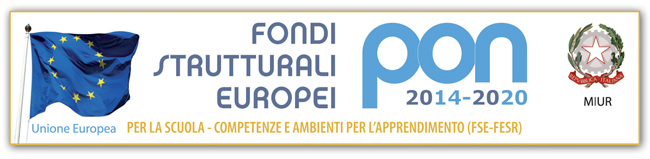 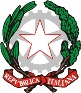 Ministero dell’IstruzioneUfficio Scolastico Regionale per il LazioIstituto Comprensivo “MONTESSORI – MARIA CLOTILDE PINI”Via S.M.Goretti, 41 -  00199  R O M A  Tel.: 86 20 83 92  - Fax: 86 20 83 95C.F. 96535380586 – C.M.: RMIC8G900Lmail: rmic8g900l@istruzione.it pec: rmic8g900l@pec.istruzione.it Autorizzazione uscita didattica/campo scuolaI sottoscritti …………………………………………………………………………………………………………………………………………….. genitori dell’alunno/a …………………………………………………………………….. della classe ………………..…………….. autorizzano la partecipazione del/lla proprio/a figlio/a all’uscita didattica / campo scuola  sul territorio secondo quanto segue: META:……………………………………………………………………………………………………………………………………………………………DATA: …………………… PARTENZA DA SCUOLA (o luogo di ritrovo presso ……………………..)ORE: ………………….    DATA : ……………………RIENTRO A SCUOLA (o luogo di ritrovo presso…………………………. )    ORE:……………… COSTO:…………………….……………...……….. BIGLIETTI: …………….………………………….. ALTRO: …………………….………………………… - dichiarano di liberare la scuola, per quanto riguarda l’incolumità delle persone e delle cose ed il comportamento degli alunni, da ogni responsabilità eccedente l’obbligo di vigilanza degli alunni e gli obblighi derivanti alla Scuola dalle norme vigenti (in particolare art. 2047 del Codice Civile e articolo 61 della legge n. 312/1980) - dichiarano di assumersi le responsabilità (articolo 2048 del Codice Civile) derivanti da inosservanza da parte del/lla proprio/a figlio/a delle disposizioni impartite dagli insegnanti medesimi o da cause indipendenti dall’organizzazione scolastica.                                                                                                     Firma di entrambi i genitori                                                                                                     …………………………………………………………………                                                                                                     ………………………………………………………………… Roma,  …………………………………………..                              